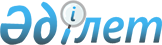 О внесении изменений в постановления Правительства Республики Казахстан от 30 апреля 2014 года № 428 "Об определении юридического лица по консультативному сопровождению концессионных проектов" и от 25 декабря 2015 года № 1057 "Об определении юридического лица по сопровождению республиканских проектов государственно-частного партнерства"
					
			Утративший силу
			
			
		
					Постановление Правительства Республики Казахстан от 2 февраля 2017 года № 33. Утратило силу Постановление Правительства Республики Казахстан от 12 апреля 2022 года № 214
      Сноска. Утратило силу постановлением Правительства РК от 12.04.2022 № 214.
      Правительство Республики Казахстан ПОСТАНОВЛЯЕТ:
      1. Внести в некоторые решения Правительства Республики Казахстан следующие изменения:
      1) в постановлении Правительства Республики Казахстан от 30 апреля 2014 года № 428 "Об определении юридического лица по консультативному сопровождению концессионных проектов" (САПП Республики Казахстан, 2014 г., № 31, ст. 277):
      пункт 1 изложить в следующей редакции:
      "1. Определить товарищество с ограниченной ответственностью "Kazakhstan Project Preparation Fund" юридическим лицом по консультативному сопровождению:
      1) республиканских концессионных проектов;
      2) местных концессионных проектов, если иное не установлено соответствующим решением местного исполнительного органа.";
      2) в постановлении Правительства Республики Казахстан от 25 декабря 2015 года № 1057 "Об определении юридического лица по сопровождению республиканских проектов государственно-частного партнерства":
      пункт 1 изложить в следующей редакции:
      "1. Определить товарищество с ограниченной ответственностью "Kazakhstan Project Preparation Fund" юридическим лицом по сопровождению республиканских проектов государственно-частного партнерства.".
      2. Настоящее постановление вводится в действие со дня его первого официального опубликования.
					© 2012. РГП на ПХВ «Институт законодательства и правовой информации Республики Казахстан» Министерства юстиции Республики Казахстан
				
      Премьер-МинистрРеспублики Казахстан

 Б. Сагинтаев
